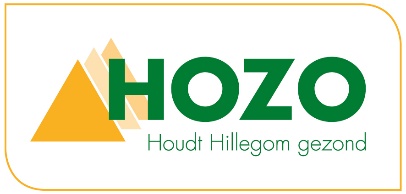 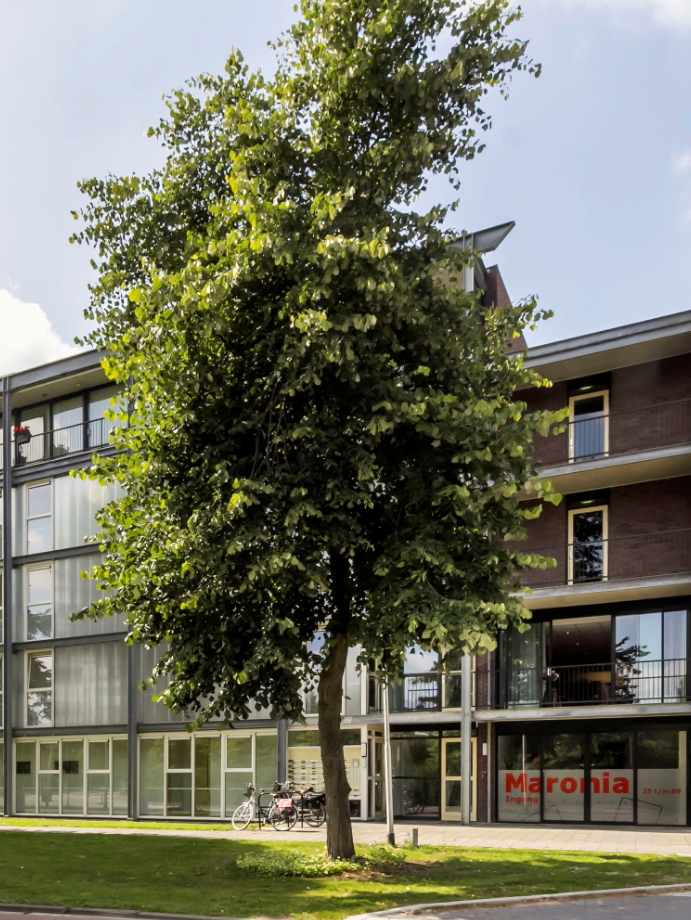 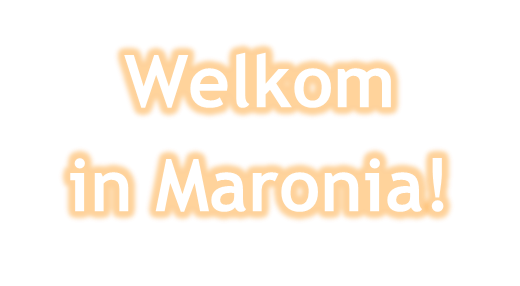 Van harte welkom in Maronia!In dit ABC vindt u allerlei praktische informatie over het wonen in Maronia. Wij hopen dat u hierin de antwoorden op de meeste van uw vragen kunt vinden. Heeft u toch nog vragen? Stel ze ons gerust! Wie is wie?● Daniëlle van Veen, bestuurder● Diana Stevens, coördinator zorg & welzijn     d.stevens@hozo.nl● Sangeeta Gahar, specialist ouderengeneeskunde      s.gahar@hozo.nl● Eddy Morsink, coördinator huishouding & gastvrijheid     e.morsink@hozo.nl● Marta Trojanowska, senior gastvrouw     m.trojanowska@hozo.nl● Anneke van der Raad, eerste medewerker huishouding     a.vanderraad@hozo.nl● Michael van Heusden, medewerker facilitaire zaken     m.vanheusden@hozo.nl● Martine van Dijk, klachtenfunctionaris     klachten@hozo.nl● Henny Verhaar, vertrouwenspersoon     hnmverhaar@kpnmail.net     06 227 51 317● Marie van Rooden, pastoraal medewerker     m.v.rooden@hozo.nl● Dhr. A. Nieuwenhuizen, voorzitter cliëntenraad	     0252 505 145● Dhr. T. Pollé, voorzitter bestuur Vereniging van Eigenaren     tpolle@kpnmail.net     06 519 88 078* prijspeil 2022Wie en wat vindt u in Dienstencentrum Elsbroek?● Atalmedial (bloedprikdienst)    maandag, dinsdag en donderdag: 08:00 – 10:30 uur● ErgoZorg    Franka Fels     06 132 41 126     franka@ergozorg.nl● Fysiotherapie Elsbroek     0252 517 145     info@fysiotherapie-elsbroek.nl● Haarstudio Elsbroek     Petra Hulsbosch     0252 505 054 haarstudio-elsbroek@hotmail.com● Kunstzinnige Therapie Hillegom    Sandra Keizer     06 400 32 306     info@taoh.nl● Logopediepraktijk Zuid-Kennemerland    Lisette Chorus     023 584 50 68     lisette@logopediepraktijkzk.nl● Praktijk voor psychologie en psychotherapie Hillegom    Drs. C.M.H. (Netty) Paulissen     06 542 83 826● Praktijk voor Psychosociale Counseling en Therapie    Karin Plas     06 801 68 750     info@counselingentherapie.nl● Salon Elvira, medisch pedicure    Elvira Kluck     06 551 12 746     info@salonelvira.nl
● Spaarne Gasthuis
 	KNO en oogheelkunde 	 023 890 89 00● Van der Putten & Dunweg Uitvaartzorg    Adri van den Bergh     06 838 10 640● Voor ieder 1     0252 742 272     hillegom@voorieder1.nlA.Aanspreekpuntvragen over zorg: eerst verantwoordelijk verzorgende (evv’er) of coördinator zorg & welzijnvragen over uw appartement:medewerker facilitaire zakenvragen over huishouding en was:eerste medewerker huishoudingvragen over eten, drinken, feesten en partijen:senior gastvrouwvragen over activiteiten:coördinator zorg & welzijnopmerkingen of klachten:● evv’er of coördinator zorg & welzijn● klachtenfunctionaris● vertrouwenspersoonalgemene vragen:receptie Bloemswaard 0252 576 500 receptie@hozo.nlvragen over zorg: eerst verantwoordelijk verzorgende (evv’er) of coördinator zorg & welzijnvragen over uw appartement:medewerker facilitaire zakenvragen over huishouding en was:eerste medewerker huishoudingvragen over eten, drinken, feesten en partijen:senior gastvrouwvragen over activiteiten:coördinator zorg & welzijnopmerkingen of klachten:● evv’er of coördinator zorg & welzijn● klachtenfunctionaris● vertrouwenspersoonalgemene vragen:receptie Bloemswaard 0252 576 500 receptie@hozo.nlAdresgegevensHOZO, locatie Maronia                                Maronia 422182 RL Hillegom 0252 576 500 info@hozo.nlwww.hozo.nlCorrespondentieadres:Garbialaan 32182 LA HillegomActiviteitenHOZO hecht veel belang aan welzijn, zodoende worden er diverse activiteiten georganiseerd. De weekplanning van de activiteiten kun u vinden op het mededelingenbord. Voor sommige activiteiten (bijvoorbeeld een dagje uit) vragen wij een bijdrage in de kosten. Hierover informeren wij u altijd van tevoren.HOZO hecht veel belang aan welzijn, zodoende worden er diverse activiteiten georganiseerd. De weekplanning van de activiteiten kun u vinden op het mededelingenbord. Voor sommige activiteiten (bijvoorbeeld een dagje uit) vragen wij een bijdrage in de kosten. Hierover informeren wij u altijd van tevoren.Afstandsbediening buitendeurenDe toegangsdeuren van Maronia aan de kant van de Olympiaweg en de Hillinenweg zijn te openen met een afstandsbediening. Als u dat handig vindt, kunt u een afstandsbediening aanvragen bij de medewerker facilitaire zaken. Mocht u de afstandsbediening onverhoopt kwijtraken of niet meer inleveren, dan zijn wij genoodzaakt de kosten ad € 65,00 bij u in rekening te brengen.De toegangsdeuren van Maronia aan de kant van de Olympiaweg en de Hillinenweg zijn te openen met een afstandsbediening. Als u dat handig vindt, kunt u een afstandsbediening aanvragen bij de medewerker facilitaire zaken. Mocht u de afstandsbediening onverhoopt kwijtraken of niet meer inleveren, dan zijn wij genoodzaakt de kosten ad € 65,00 bij u in rekening te brengen.AlarmIn Maronia is een zorgoproepsysteem aanwezig. Ook is er een brandmeldinstallatie.Let op!Voor een goede werking van het zorgoproepsysteem is het van belang dat u een vaste telefoonaansluiting heeft.Arbo-omstandighedenOp grond van de Arbowet zijn onze werknemers verplicht om ergonomisch te werken. U dient hieraan mee te werken. Dat houdt onder andere in dat uw woning zo moet zijn ingericht dat onze medewerkers eventuele hulpmiddelen, die zij nodig hebben voor het verlenen van de zorg aan u, kunnen gebruiken.AudicienIn Hillegom zijn geen audiciens gevestigd. Hoorspecialist Beter Horen heeft echter wel een thuisservice, waarbij er een audicien aan huis komt. U kunt een afspraak maken via 0800 020 01 59.B.BedAls u bij ons komt wonen, kunt u in principe uw eigen bed meenemen. Echter, vanuit arbotechnische overwegingen geven wij nadrukkelijk de voorkeur aan een eenpersoonsbed. Ook kan het zijn dat vanuit zorgoogpunt een hoog/laagbed beter is. In dat geval krijgt u er een in bruikleen van ons. Let op! Als u een hoog/laagbed in bruikleen krijgt, bent u zelf verantwoordelijk voor het laten verwijderen van uw eigen bed uit uw appartement. BehandelplaatsHeeft u een WLZ-indicatie ZZP5 of ZZP6 (of hoger) dan komt uw medische zorg onder de specialist ouderengeneeskunde (SO) te vallen. Uw medisch dossier wordt dan door uw huisarts aan de SO overgedragen. Mocht tijdens uw verblijf de indicatie opgehoogd worden naar een ZZP5, ZZP6 of hoger, dan zal u op dat moment over gaan naar een behandelplaats. Dit hoeft geen consequenties te hebben voor u Onder behandeling vallen ook andere disciplines zoals de fysiotherapeut, psycholoog, ergotherapeut, logopedist enzovoorts. Met een behandelplaats kunt overwegen om uw aanvullende ziektekostenverzekering te laten vervallen.BewegingsagoogWij hebben een bewegingsagoog in dienst. De bewegingsagoog verzorgt sport- en bewegingsactiviteiten, die een bijdrage kunnen leveren aan uw psychosociale, lichamelijke en emotionele ontwikkeling. Ook helpt de bewegingsagoog u bij het realiseren van een voor u zo optimaal mogelijke manier van bewegen.BibliotheekU kunt gebruikmaken van de boeken in de recreatiezaal. Ook in Bloemswaard kunt u boeken lenen.De gemeentelijke bibliotheek vindt u aan de Sportlaan 1. 0252 516 726www.bibliotheekzuidkennemerland.nlBinnentuinMaronia heeft een grote, gemeenschappelijke binnentuin. Alle bewoners, zowel van de zorgappartementen als van de koopappartementen, kunnen hiervan gebruikmaken.Brand enbrandveiligheidMaronia heeft een brandmeldinstallatie. Op diverse plaatsen hangen brandblusmiddelen en overzichten met vluchtroutes.Let op! Het is verboden de brandmelder zelf uit te schakelen of te demonteren.In geval van brand moet u altijd wachten op instructies van een bedrijfshulpverlener (bhv’er). Broodmaaltijden en broodgeldVoor de broodmaaltijden moet u zelf zorgen. Hiervoor ontvangt u elke maand broodgeld van ons. C.CarenWij werken met elektronische cliëntendossiers. Via het beveiligde zorgnetwerk www.carenzorgt.nl kunnen u en uw eerste contactpersoon uw dossier inzien, informatie delen, afspraken maken en berichten sturen.CliëntenraadOnze cliëntenraad bestaat uit bewoners van Bloemswaard, Parkwijk en Maronia, cliënten die wij zorg of ondersteuning thuis bieden, cliënten die een dienst van ons afnemen en familieleden van cliënten. Wilt u zelf ook in de cliëntenraad of heeft u vragen aan de cliëntenraad? Neem gerust contact op met de voorzitter.De notulen van de cliëntenraad kunt u vinden op het mededelingenbord op de afdeling. ContactpersonenWij vragen u om tenminste één, maar liever twee contactpersonen op te geven, met wie wij contact kunnen opnemen als dat nodig is. Zijn er wijzigingen in de gegevens van uw contactpersonen? Geef deze dan tijdig door aan uw evv’er of de receptie.Let op!In de regel onderhouden wij alleen contact met uw eerste contactpersoon. Hij/zij is verantwoordelijk voor het delen van belangrijke informatie met overige familieleden en naasten.Cv-ketelElk appartement heeft een eigen cv-ketel. Het is niet toegestaan zelf werkzaamheden aan deze ketel te verrichten. In geval van storing kunt u van maandag tot en met vrijdag tussen 08:00 uur en 17:00 uur contact opnemen met de receptie van Bloemswaard (0252 576 500). Buiten kantoortijden kunt u rechtstreeks contact opnemen met Verdel Installatietechniek (0348 562 373).D.E.Eten en drinkenWij zorgen voor de warme maaltijden en koffie en thee. U kunt zelf kiezen of u ’s middags of ’s avonds warm wilt eten en of u dat in uw eigen appartement wilt of in de recreatieruimte. Voor een hapje en een drankje bent u ook van harte welkom in het passantenrestaurant en het Grand Café in Bloemswaard. Eerst verantwoor-delijk verzorgende(evv’er)Samen met uw eerst verantwoordelijk verzorgende (evv’er) maakt u afspraken over de zorg die u wilt ontvangen op grond van uw indicatie. Heeft u vragen over uw zorg? Stel ze gerust aan uw evv’er.F.FietsenstallingNaast de ingang van Maronia vindt u een fietsenstalling. Deze ruimte is gemeenschappelijk voor alle bewoners van het pand. In verband met de beperkte ruimte verzoeken wij u hier alleen fietsen te plaatsen die u nog gebruikt. FysiotherapieAls u hulp nodig heeft van een fysiotherapeut, dan kunt u er een via uw ziektekostenverzekering inschakelen. Mocht de fysiotherapeut niet aan huis komen, dan moet u zelf voor vervoer zorgen. In het dienstencentrum naast Bloemswaard zit ook een fysiotherapeut (Fysiotherapie Elsbroek). Als u met deze fysiotherapeut een afspraak wilt maken, kunt u bellen naar 0252 517 145.Als u zelf een fysiotherapeut inschakelt, verzoeken wij u dat door te geven aan uw evv’er.FysiotherapieHeeft u zorg met behandeling? Dan wordt fysiotherapie betaald vanuit de Wet langdurige zorg (Wlz) en regelen wij een fysiotherapeut voor u.G.Gastheren/gastvrouwenIn de recreatieruimte zijn op vaste tijden gastvrouwen aanwezig. Zij kunnen u naar de koffie begeleiden en terugbrengen naar uw appartement.Geestelijke verzorging In Bloemswaard worden kerkdiensten gehouden. De data en tijdstippen van de diensten vindt u in onze nieuwsbrief. Ook kunt u een afspraak maken met onze pastoraal medewerker voor een persoonlijk gesprek.GiftenIn de Collectieve Arbeidsovereenkomst Verpleging & Verzorging staat dat medewerkers van een zorginstelling geen geschenken of beloningen van cliënten, hun familie, vrienden of van derden (zoals leveranciers) mogen aannemen. Wilt u toch graag iets geven? Vraag dan naar de folder Mag ik medewerkers van HOZO iets schenken?. De folder vindt u ook in de folderrekken en op onze website.H. HalsalarmIn uw appartement is een zorgoproepsysteem aanwezig. U kunt gebruikmaken van een halsalarm. Mocht u het halsalarm onverhoopt kwijtraken of niet meer inleveren, dan zijn wij genoodzaakt de kosten ad € 75,00 bij u in rekening te brengen.HuisartsAls u in Maronia komt wonen, moet u ingeschreven staan bij een huisarts in Hillegom. HuisartsOntvangt u zorg met behandeling? Dan valt de medische zorg onder de specialist ouderengeneeskunde (SO). Uw medisch dossier wordt door uw huisarts aan de SO overgedragen. HuisdierenHuisdieren zijn uitsluitend toegestaan als u er zelf voor kunt zorgen. Bent u ziek of niet thuis, dan moet u zelf regelen dat iemand anders voor uw huisdier zorgt. Als u niet meer voor uw huisdier kunt zorgen, of als uw huisdier overlast veroorzaakt, zullen wij u vragen een ander onderkomen voor uw huisdier te zoeken.Huishoudelijk ReglementDe Vereniging van Eigenaren (VvE) van Maronia heeft een Huishoudelijk Reglement opgesteld, waaraan alle bewoners en gebruikers van het pand zich moeten houden. Wij adviseren u het reglement goed door te lezen! Met vragen kunt u altijd terecht bij de voorzitter van het bestuur van de VvE. Het reglement ontvangt u als u bij ons komt wonen. U kunt het ook vinden op onze website. Zie verder onder ‘Vereniging van Eigenaren’.HuisvuilHuisvuil kunt u kwijt in de afvalcontainers op de begane grond. Als u uw afval niet zelf kunt wegbrengen, dan kunt u met uw evv’er naar een andere oplossing zoeken. I.IdentiteitsbewijsOm zorg te mogen leveren, zijn wij verplicht te controleren of u in het bezit bent van een geldig legitimatiebewijs (paspoort, identiteitskaart, of rijbewijs). Let op!Ook voor bijvoorbeeld een bezoek aan een medisch specialist of de bloedprikdienst heeft u een geldig identiteitsbewijs nodig. Zorg er daarom voor dat u altijd over een geldig legitimatiebewijs beschikt.Interne verhuizingAls uw zorgbehoefte zodanig verandert dat het noodzakelijk is om naar een ander appartement te verhuizen, zullen wij dit tijdig met u en uw contactpersoon bespreken. Eventuele kosten van de interne verhuizing betalen wij. Als u zelf naar een ander appartement wilt verhuizen, moet u de daaraan verbonden kosten zelf betalen.Inventaris Alle appartementen hebben een standaard inventaris. Bij oplevering van uw appartement ontvangt u een inventarislijst. Als u liever uw eigen apparatuur wilt gebruiken, dan kunt u dit bespreken met de medewerker facilitaire zaken. J.K.KapperIn Hillegom zijn diverse kapsalons te vinden. Ook in Dienstencentrum Elsbroek, aangrenzend aan Bloemswaard, is een kapsalon (Haarstudio Elsbroek). Daar kunt u op afspraak terecht. Voor het maken van eenmalige of structurele afspraken en afspraken over kappersabonnementen en betalingen kunt u contact opnemen via 0252 505 054 of info@haarstudio-elsbroek.com.KlachtenWij hebben een klachtenreglement. Dit kunt u opvragen bij uw evv’er en is ook terug te vinden op onze website. Heeft u een klacht? Bespreek deze zo mogelijk met de betreffende persoon, uw evv’er, of de leidinggevende. Wilt u dat niet of komt u er op deze manier niet uit? Vul dan het formulier Goud of fout in, of stuur een brief of e-mail naar de klachtenfunctionaris. Mocht uw klacht niet naar tevredenheid zijn opgelost, dan kunt u contact opnemen met de vertrouwenspersoon. Let op!Voor klachten die betrekking hebben op de Wet zorg en dwang kunt u terecht bij de cliëntvertrouwenspersoon Wzd.KlusjesVoor klusjes in uw appartement bent u in principe zelf verantwoordelijk, tenzij er iets aan uw appartement mankeert. Dit kunt u doorgeven aan uw evv’er of aan de receptie in Bloemswaard. Indien er geboord moet worden, verzoeken wij u dit in overleg met de medewerker facilitaire zaken te doen. Heeft u hulp nodig bij een klusje? Wij helpen u graag. Afhankelijk van de omvang van de klus, kunnen hieraan wel kosten zijn verbonden. Voor aanvang van de klus laten wij u altijd even weten wat de eventuele kosten zijn.L.M.MedewerkerAl onze medewerkers hebben een opleiding gevolgd voor het werk dat zij doen en krijgen bij- en nascholing zodat ze op de hoogte zijn van de laatste ontwikkelingen op hun vakgebied. Daarnaast hebben zij bij indiensttreding een Verklaring omtrent Gedrag (VOG) moeten overleggen.MedicatiebeleidU kunt uw medicatie zelf geheel of gedeeltelijk beheren, of het 
beheer overlaten aan de zorg. Met uw evv’er kunt u hierover afspraken maken. N.NaambordjeBij de hoofdingang, bij uw appartement en op uw brievenbus wordt een naambordje aangebracht.  NieuwsbriefEens in de twee maanden verschijnt onze nieuwsbrief. Hierin staat allerlei nieuws en informatie. Ook vindt u er alle faciliteiten van Bloemswaard en Dienstencentrum Elsbroek en de data en tijden van de kerkdiensten. Als u dat leuk vindt, kunt u zelf ook een stukje insturen. Dit kunt u afgeven bij de receptie in Bloemswaard ter attentie van de redactie of e-mailen naar info@hozo.nl. O.
OverlijdenMocht u bij ons komen te overlijden komen er veel praktische zaken op uw dierbaren af, zoals:
Toegang appartement:Na het overlijden zullen onze medewerkers het appartement niet meer betreden, tenzij de eerste contactpersoon hier toestemming voor gegeven heeft.
Opbaren:
In overleg is opbaren in uw eigen appartement mogelijk. Houd er hierbij wel rekening mee dat het appartement op de zesde dag opgeleverd moet worden. 
Avondwake en uitvaartdienst:In onze woonzorgcentra is het niet mogelijk een avondwake of uitvaartdienst te houden. Hiervoor kunt u terecht in een van de kerken in Hillegom of een uitvaartcentrum naar keuze.
OpleveringIndien u verhuisd naar een ander adres of u komt te overlijden krijgt uw eerste contactpersoon een brief met daarin een opleveringsdatum voor het appartement. Deze oplevering wordt gepland op de zesde dag na vertrek of overlijden.Tijdens de oplevering wordt het appartement nagelopen en kunnen de sleutels het halsalarm en eventueel andere in bruikleen gegeven zaken worden ingeleverd.P.PedicurePedicurekosten komen voor uw eigen rekening, tenzij het om een medische behandeling gaat. U bent vrij in de keuze van een pedicure, maar uiteraard kunnen wij u daarbij adviseren.In Maronia is regelmatig een pedicure aanwezig. Als u dat wilt, kunt u met haar een afspraak maken via telefoonnummer 06 363 00 296 of podosoleil@gmail.com. Als u zelf een pedicure inschakelt, verzoeken wij u dat door te geven aan uw evv’er.PedicureHeeft u zorg met behandeling? Dan regelen wij een pedicure voor u en betalen wij de kosten.PinnenIn Maronia kunt u niet met uw pinpas betalen. Bij de receptie in Bloemswaard kan dat wel. Geld opnemen kunt u bij de pinautomaat bij de naast Bloemswaard gelegen supermarkt. PostUw post wordt beneden bij het bellenbord in uw brievenbus bezorgd. Te verzenden post kunt u in de brievenbus bij de recreatiezaal doen. In de recreatiezaal kunt u op maandag tussen 11:30 uur en 12:00 uur postzegels kopen. Ook bij de receptie in Bloemswaard zijn postzegels verkrijgbaar.Q.R.ReanimatieOns uitgangspunt is dat in principe iedereen wordt gereanimeerd bij een hart- en ademstilstand. Omdat in een dergelijk geval direct gehandeld moet worden, is het goed om over uw wensen hieromtrent na te denken en uw omgeving hiervan op de hoogte te stellen. Mocht u niet gereanimeerd willen worden, dan kunt een verklaring van niet-reanimeren laten opstellen door uw huisarts.ReceptieMaronia heeft geen receptie. Wel is er overdag een gastvrouw aanwezig. Voor algemene vragen kunt u ook terecht bij de receptie van Bloemswaard. Deze is van maandag tot en met vrijdag geopend van 07:30 uur tot 19:30 uur en in het weekend van 09:00 uur tot 19:30 uur. Richtlijnen veilig gebruik appartementOm onveilige situaties te voorkomen, hebben wij richtlijnen opgesteld voor een veilig gebruik van de appartementen. De richtlijnen ontvangt u als u bij ons komt wonen. U kunt ze ook opvragen bij uw evv’er.RokenIn de algemene ruimten van Maronia mag niet worden gerookt. In uw appartement mag dat wel. In het Nationaal Preventieakkoord is echter vastgelegd dat de gehele zorg over een aantal jaar rookvrij moet zijn.Mocht u toch in uw appartement willen roken, dan moet u de deur van uw appartement gesloten te houden. Ook verzoeken wij u niet te roken als een van onze medewerkers in uw appartement aanwezig is.S.Schoonmaken appartementEen medewerker van de huishoudelijke dienst maakt uw appartement schoon. Met de huishoudelijk medewerker kunt u afspreken wat er in uw appartement gedaan moeten worden. SleutelsAls u bij ons komt wonen, krijgt u standaard één toegangssleutel van het gebouw en één van uw woning. Echtparen krijgen er twee. Alleen uw eerste contactpersoon kan één extra sleutel aanvragen via de receptie. Voor deze extra sleutel wordt € 25,00 in rekening gebracht. Mocht u de sleutel(s) onverhoopt kwijtraken of niet meer inleveren, dan zijn wij genoodzaakt de kosten ad € 25,00 per sleutel bij u in rekening te brengen.SleutelbeleidIn principe bent u zelf verantwoordelijk voor het openen van uw voordeur voor onze medewerkers. Bent u niet in staat om zelf uw voordeur open te doen? Bespreek dit dan met uw evv’er. Samen kunt u afspraken maken over het gebruik van de voordeursleutel en deze in uw dossier vastleggen.Let op!: Als er in uw dossier niets is vastgelegd over het sleutelgebruik, dan mogen onze medewerkers zichzelf – behalve in geval van nood – geen toegang verschaffen tot uw woning. T.Telefoon, televisie en internetU bent zelf verantwoordelijk voor het aanvragen van een telefoon-, televisie- en/of internetabonnement. In uw woning zijn aansluitingen van KPN/Reggefiber en Ziggo aanwezig. Op de aansluiting van KPN kunt u een abonnement afsluiten bij KPN of een aanbieder die gebruikmaakt van het netwerk van KPN. Op de aansluiting van Ziggo kunt u uitsluitend bij Ziggo terecht. De abonnementskosten worden door de door u gekozen aanbieder bij u in rekening gebracht. Afhankelijk van welke aanbieder u kiest, kan het zijn dat er een aanpassing gedaan moet worden in de meterkast. Onze medewerkers van de facilitaire dienst helpen u graag daarbij.Let op! Omdat het zusteroproepsysteem is aangesloten op de telefoonlijn, is het van belang dat er altijd een telefoonlijn actief is.U.V.Vereniging van Eigenaren (VvE)Het appartementencomplex Maronia bestaat uit koop- huur- en zorgappartementen. De huur- en zorgwoningen zijn in eigendom van woonstichting Stek. Appartementencomplex Maronia heeft een actieve Vereniging van Eigenaren (VvE). De VvE heeft een bestuur en zorgt voor het beheer en onderhoud van de gemeenschappelijke delen van het gebouw.Heeft u vragen aan de VvE of wilt u een rondleiding door het gebouw? Neem gerust contact op met de voorzitter van het bestuur. VerjaardagmenuOp uw verjaardag mag u zelf kiezen wat u graag wilt eten. Een medewerker van gastvrijheid komt een aantal dagen voor uw verjaardag  bij u langs om dit met u te bespreken.
Wilt u uw verjaardag graag met gasten vieren? Dan kunt u hiervoor een formulier aanvragen bij de receptie.Vertrouwens-persoonWij hebben een onafhankelijke vertrouwenspersoon, die is aangesteld met instemming van de cliëntenraad. Bij deze persoon kunt u terecht met klachten, die u niet met de klachtenfunctionaris kunt of wilt bespreken, of die niet naar tevredenheid zijn opgelost. U kunt telefonisch of per e-mail contact opnemen met de vertrouwenspersoon.VerzekeringenDe VvE heeft onder andere een opstalverzekering en een aansprakelijkheidsverzekering. Wij hebben een verzekering voor al onze eigendommen. U bent zelf verantwoordelijk voor het regelen van een aansprakelijkheids-, inboedel- en zorgverzekering en eventuele aanvullende verzekeringen.VideofoonDe voordeur van het appartementencomplex is beveiligd met een videofoonsysteem.W.WasWij zijn verantwoordelijk voor het wassen van ‘platgoed’, zoals handdoeken, washandjes, theedoeken,  beddengoed en dekbed. De kosten hiervoor komen voor onze rekening. Wij hebben hiervoor eigen linnengoed en zorgen ervoor dat u altijd voldoende voorraad hebt. Het wassen van boven en – onderkleding is voor eigen rekening. Dit is een landelijke afspraak.  De wasservice hebben wij uitbesteed aan wasserij Newasco. Newasco factureert de kosten voor het wassen en/of stomen van uw kleding rechtstreeks aan u. Daarbij geldt een minimumbedrag van € 5,00, excl. btw en een plafond van € 100,00, excl. btw. Alles wat u boven dit bedrag verbruikt, wordt door de wasserij aan ons doorbelast. 
Als u bij ons komt wonen ontvangt u een informatiepakket en keuzeformulier van Newasco.Voor vragen, opmerkingen of klachten over de was, kunt u rechtstreeks contact opnemen met de klantenservice van de wasserij via 
023 548 30 20 of service@van.houten.newasco.nl
Zelf wassen:Als u liever zelf uw was doet en daarvoor gebruikmaakt van een eigen wasmachine en/of droger, berekenen wij energiekosten aan u door. Voor een wasmachine bedragen de kosten € 1,55* per maand bij een eenpersoonshuishouden en € 2,30* bij een tweepersoonshuishouden. Heeft u ook een droger? Dan betaalt u € 9,90* respectievelijk € 13,05*.WasmerkjesWij raden u aan al uw wasgoed te laten merken, ook als het door uzelf, familie of vrienden wordt gewassen. Het merken wordt door Newasco verzorgd. Hier zijn eenmalige merkkosten aan verbonden.Voor het merken zijn speciale zakken die u krijgt bij binnenkomst. Op maandag en donderdag wordt het  (merk) wasgoed opgehaald. Houd er rekening mee dat u ongeveer een week niet over het te merken kledingstuk kunt beschikken!Let op! Koopt of krijgt u nieuwe kleding? Vergeet deze dan niet te laten merken! Niet gemerkte was, die tussen de andere was naar de wasserij gaat, komt meestal niet terug.WinkelMaronia heeft geen eigen winkel, maar Bloemswaard wel. Deze is doordeweeks geopend van 08:00 uur tot 19:00 uur en in het weekend van 09:30 uur tot 19:00 uur. X.Y.Z.ZaalhuurU kunt gebruikmaken van de recreatieruimte om bijvoorbeeld uw verjaardag te vieren. In Bloemswaard zijn ook diverse zalen beschikbaar. Voor meer informatie en reserveringen kunt u terecht bij de gastvrouw in Maronia of de receptie in Bloemswaard.ZorgleefplanAlle afspraken die gemaakt worden over zorg en welzijn worden vastgelegd in het zorgleefplan. Het zorgleefplan is onderdeel van uw zorgdossier waarin alle informatie is vastgelegd. Wij werken met een elektronisch cliëntendossier (ECD) wat uitsluitend door de bij uw zorg betrokken zorgverleners kan worden geraadpleegd. ZorgprofielVan het Centrum Indicatiestelling Zorg (CIZ) heeft u een zorgprofiel toegewezen gekregen. Hierin staat voor welke zorg u geïndiceerd bent. Samen met uw evv’er overlegt u hoe u deze zorg wilt ontvangen. Als uw zorgvraag verandert, zal uw evv’er in overleg met u een nieuwe indicatie aanvragen. Zo heeft u altijd een passend zorgprofiel en krijgt u de zorg die u nodig heeft.